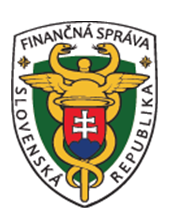 Nagyszombati Adóhivatalértesíti,  hogy a 2022. évi jövedelemadó begyűjtése 2023.03.29, 2023.03.30, 2023.03.31 napokon 08:00 – 16:00 között fog történni   a működő kirendeltségeken kívül - legközelebbi kirendeltség Dunaszerdahely  a következő címen:Somorja, Gabona utca 1128/2 (a korábbi adóhivatal nagyszombati kapcsolattartó pontjának épülete,  első emelet). 
